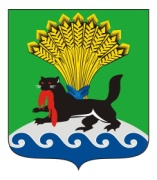 РОССИЙСКАЯ ФЕДЕРАЦИЯИРКУТСКАЯ ОБЛАСТЬИРКУТСКОЕ РАЙОННОЕ МУНИЦИПАЛЬНОЕ ОБРАЗОВАНИЕАДМИНИСТРАЦИЯПОСТАНОВЛЕНИЕот «_09_»____08_____ 2021 г.					                              № __415__О внесении изменений в примерное положение об условиях оплаты труда работников муниципального казенного учреждения культуры «Межпоселенческая районная библиотека» Иркутского районного муниципального образования, утвержденное постановлением администрации Иркутского районного муниципального образования от 21.06.2019 №322 «Об утверждении примерного положения об условиях оплаты труда работников муниципального казенного учреждения культуры «Межпоселенческая районная библиотека» Иркутского районного муниципального образования»В целях совершенствования оплаты труда работников муниципального казенного учреждения культуры «Межпоселенческая районная библиотека» Иркутского районного муниципального образования, руководствуясь статьями 135, 144 Трудового кодекса Российской Федерации, едиными рекомендациями по установлению на федеральном, региональном и местном уровнях систем оплаты труда работников государственных и муниципальных учреждений на 2021 год, утвержденными  решением Российской трехсторонней комиссии по регулированию социально-трудовых отношений от 29.12.2020, протокол № 13,  статьями 39, 45, 54, 63 Устава Иркутского районного муниципального образования, администрация Иркутского районного муниципального образования ПОСТАНОВЛЯЕТ:Внести в примерное положение об условиях оплаты труда работников муниципального казенного учреждения культуры «Межпоселенческая районная библиотека» Иркутского районного муниципального образования, утвержденное постановлением администрации Иркутского районного муниципального образования от 21.06.2019 №322 «Об утверждении примерного положения об условиях оплаты труда работников муниципального казенного учреждения культуры «Межпоселенческая районная библиотека» Иркутского районного муниципального образования» (далее – примерное положение), изменения, изложив приложение 1 к примерному положению в редакции приложения к настоящему постановлению (прилагается).Руководителю муниципального казенного учреждения культуры «Межпоселенческая районная библиотека» Иркутского районного муниципального образования внести соответствующие изменения в положение об оплате труда работников муниципального казенного учреждения культуры «Межпоселенческая районная библиотека» Иркутского районного муниципального образования, утвержденные настоящим постановлением.Финансовое обеспечение расходных обязательств Иркутского районного муниципального образования, связанных с реализацией настоящего постановления, осуществляется в пределах бюджетных ассигнований, предусмотренных в установленном порядке на обеспечение выполнения функций муниципального казенного учреждения культуры «Межпоселенческая районная библиотека» Иркутского районного муниципального образования , в части оплаты труда. Отделу по информационной политике организационно-контрольного управления администрации Иркутского районного муниципального образования опубликовать настоящее постановление в газете «Ангарские огни» и разместить в информационно-телекоммуникационной сети «Интернет» на официальном сайте Иркутского районного муниципального образования www.irkraion.ru.Отделу по организации делопроизводства и работе с обращениями граждан организационно-контрольного управления администрации Иркутского районного муниципального образования внести в оригинал постановления администрации Иркутского районного муниципального образования от 21.06.2019 №322 «Об утверждении примерного положения об условиях оплаты труда работников муниципального казенного учреждения культуры «Межпоселенческая районная библиотека» Иркутского районного муниципального образования», информацию о внесении изменения в правовой акт.Контроль исполнения настоящего постановления возложить на первого заместителя Мэра района.Приложение  к постановлению администрации Иркутского районного муниципального образования  
от _______________  № ________
«Приложение 1к примерному положению об условиях оплаты труда работников муниципального казенного учреждения культуры «Межпоселенческая районная библиотека» Иркутского районного муниципального образования, утверждено постановлением администрации Иркутского районного муниципального образованияот 21.06.2019 № 322МИНИМАЛЬНЫЕ РАЗМЕРЫ ОКЛАДОВ (ДОЛЖНОСТНЫХ ОКЛАДОВ), СТАВОК ЗАРАБОТНОЙ ПЛАТЫ РАБОТНИКОВ МУНИЦИПАЛЬНОГО УЧРЕЖДЕНИЯ ПО ПРОФЕССИОНАЛЬНЫМ КВАЛИФИКАЦИОННЫМ ГРУППАМПрофессиональные квалификационные группы должностей работников культуры, искусства и кинематографии, утвержденные приказом министерства здравоохранения и социального развития Российской Федерации от 31.08. 2007 № 570.Профессиональные квалификационные группы общеотраслевых должностей руководителей, специалистов и служащих, утвержденные приказом Министерства здравоохранения и социального развития Российской Федерации от 29.05.2008 № 247н.Профессиональные квалификационные группы общеотраслевых профессий рабочих, утвержденные приказом Министерства здравоохранения и социального развития Российской Федерации от 29.05.2008 № 248н. ».Исполняющий обязанности Мэра районаИ.В. ЖукНаименование должности (профессии)Размер оклада, рублей1. Профессиональная квалификационная группа «Должности работников культуры, искусства и кинематографии ведущего звена»1. Профессиональная квалификационная группа «Должности работников культуры, искусства и кинематографии ведущего звена»Библиотекарь9 481,00Ведущий библиотекарь; Ведущий библиограф; Ведущий методист 10 403,002. Профессиональная квалификационная группа «Должности руководящего состава учреждений культуры, искусства и кинематографии»10 822,00Профессионально квалификационные группыПрофессионально квалификационные группыРазмер оклада, рублей«Общеотраслевые должности служащих первого уровня»1 квалификационный уровень6 505,00«Общеотраслевые должности служащих первого уровня»2 квалификационный уровень6 781,00«Общеотраслевые должности служащих второго уровня»1 квалификационный уровень7 097,00«Общеотраслевые должности служащих второго уровня»2 квалификационный уровень7 255,00«Общеотраслевые должности служащих второго уровня»3 квалификационный уровень7 763,00«Общеотраслевые должности служащих второго уровня»4 квалификационный уровень8 089,00«Общеотраслевые должности служащих второго уровня»5 квалификационный уровень8 466,00«Общеотраслевые должности служащих третьего уровня»1 квалификационный уровень8 802,00«Общеотраслевые должности служащих третьего уровня»2 квалификационный уровень9 289,00«Общеотраслевые должности служащих третьего уровня»3 квалификационный уровень10 124,00«Общеотраслевые должности служащих третьего уровня»4 квалификационный уровень10 970,00«Общеотраслевые должности служащих третьего уровня»5 квалификационный уровень11 814,00«Общеотраслевые должности служащих четвертого уровня»1 квалификационный уровень12 157,00«Общеотраслевые должности служащих четвертого уровня»2 квалификационный уровень12 325,00«Общеотраслевые должности служащих четвертого уровня»3 квалификационный уровень12 664,00Профессионально квалификационные группыПрофессионально квалификационные группыРазмер оклада, рублей«Общеотраслевые профессии рабочих первого уровня»1 квалификационный уровень (1 разряд, 2 разряд, 3 разряд)6 505,00«Общеотраслевые профессии рабочих первого уровня»2 квалификационный уровень6 962,00«Общеотраслевые профессии рабочих второго уровня»1 квалификационный уровень(4 разряд, 5 разряд)7 831,00«Общеотраслевые профессии рабочих второго уровня»2 квалификационный уровень(6 разряд, 7 разряд)9 030,00«Общеотраслевые профессии рабочих второго уровня»3 квалификационный уровень9 690,00«Общеотраслевые профессии рабочих второго уровня»4 квалификационный уровень10 383,00Первый заместитель Мэра И.В. Жук 